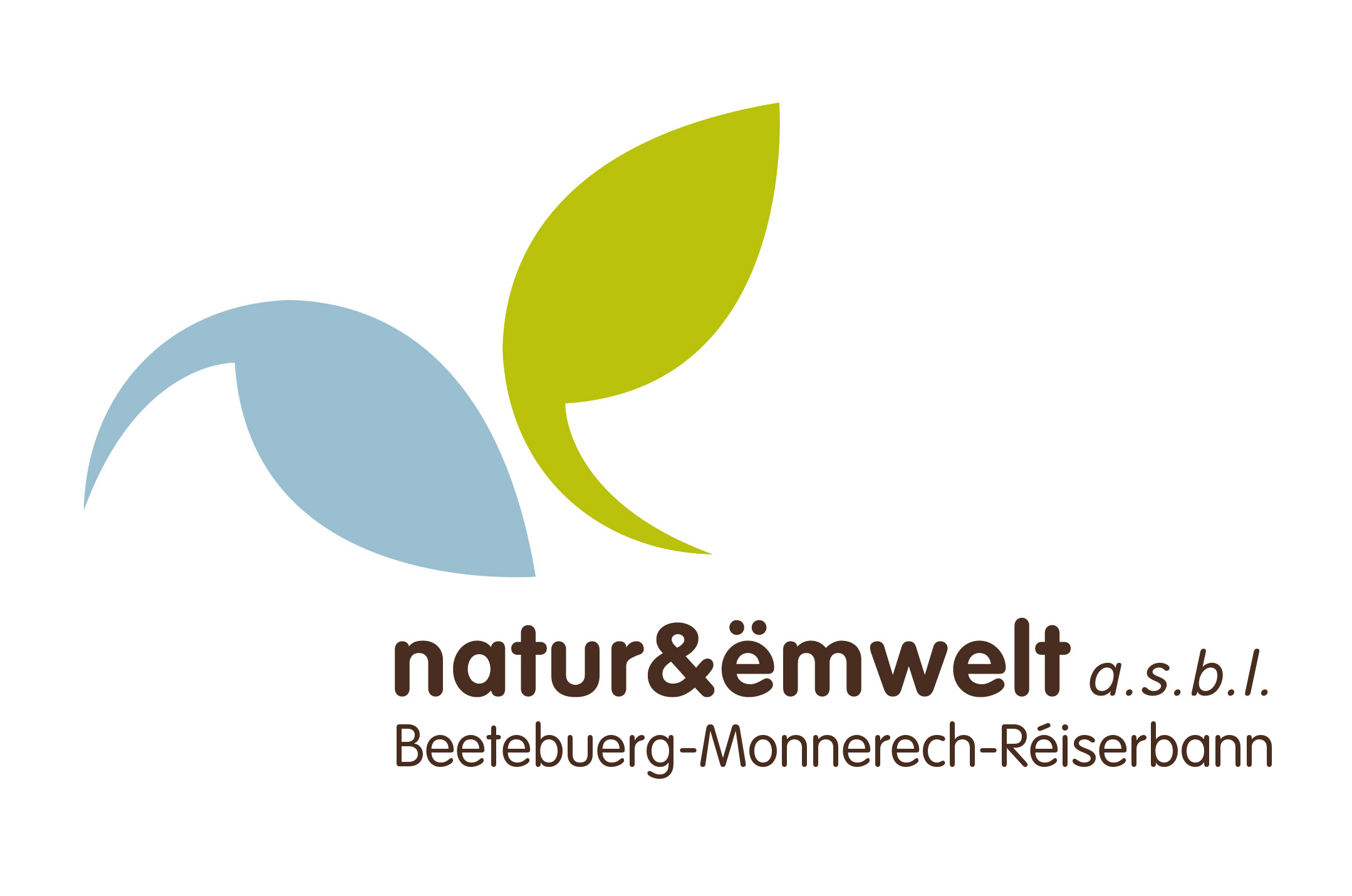 TÄTIGKEITSBERICHT für das Vereinsjahr 20201)	Versammlungen-     0 Vorstandssitzungen. Alles Wichtige wurde über Telefon resp. Mails geregelt  -     Generalversammlung (25. Februar) in Bivange (Roeser) mit Schecküberreichungen             -     Teilnahme am Kongress, resp. G.V. von „n&ë“ per Tele-Konferenz-     Vertreter in den Umweltkommissionen, in den Arbeitsgruppen „Grünplan“,       „Naturwald Bettemburg“, sowie im Vorstand der „Gréngt Haus asbl“ in      Bettemburg : alles leider Corona-bedingt eingeschränktVertreter im Nationalvorstand der n&ë asbl., in der Redaktionsgruppe der Verbandszeitschrift „Regulus“, sowie in den Arbeitsgruppen „Feldornithologie“ und „Vogelberingung“             -     Vertreter in der „Entente“ der Vereine in Monnerich und Roeser             -     Mitarbeiter in der Pflegestation Düdelingen      2)	Praktischer Naturschutz   -  Übliche, alljährliche Arbeiten in Remich, und hauptsächlich im Schifflinger Brill:       Entbuschungen; Mulch- und Unterhaltungsarbeiten; Pflege von Trockenrasen;      Anpflanzung von Bäumen und Heckensträuchern; Hecken-und Weidenschnitt   -  Bestandsaufnahme, Pflege und Kontrolle von 103 Nistkästen (Bett. und Roeser)   -  “Dag vum Bam“:  Pflanzen von Hecken und Bäumen in Bergem, mit 2      Schulklassen, mit der Gemeinde und dem CTF.(5 Leute)   -  Teilnahme an der Wasservogelzählung (4 Leute)                -  Beringung von Weißstörchen und Schwarzstörchen                -  6 Ausgänge im Kader von “Common Bird Monitoring (COBIMO)                -  Vogelberingung im Schifflinger Brill (10x)3)	Infostände, Sensibilisierungsaktionen            -     Trotz Corona konnten wir dieses Jahr unsere „Äppelraafaktioun“ im                   Bongert Altenhoven durchführen:  20 Leute /  2 Tonnen /  800 l Apfelsaft            -      „Schaffdag“ im Bongert Altenhoven (± 20 Leute) mit folgenden Aktivitäten:                    20 Obstbäume pflanzen;  Aufräumarbeiten“Trëppeltour“ durch den Bongert Altenhoven, im Kader von der Sommerakademie der Gemeinde Bettemburg: 20 Leute4)	Verschiedenes -     Mitgestaltung (Texte, Fotos, Verbesserungen, ....) vom Buch       “E Bléck an eis Natur vun A – Z“, aus Anlass zum 100 jährigen       Bestehen von „natur & ëmwelt“-     Naturwissenschaftliche Studiengruppe:  30 Ausgänge-     Mitgliederzahl am 31.12. 2020:  900Vorstand 2020:Präsident: Eugène ConradSekretär: Jos. FrosioKassiererin: Michèle Biwer-ErpeldingBeisitzende: Roby Biwer; Marc Heinen; Pierre Kelsen; Marc Kesseler; Lydie Konsbrück; Patric Lorgé; J.-Claude Mahr; Ed. Melchior; Fatima Najih; Camille Thelen; Eliane Thill; Raymond Thill; Jeanne Warken